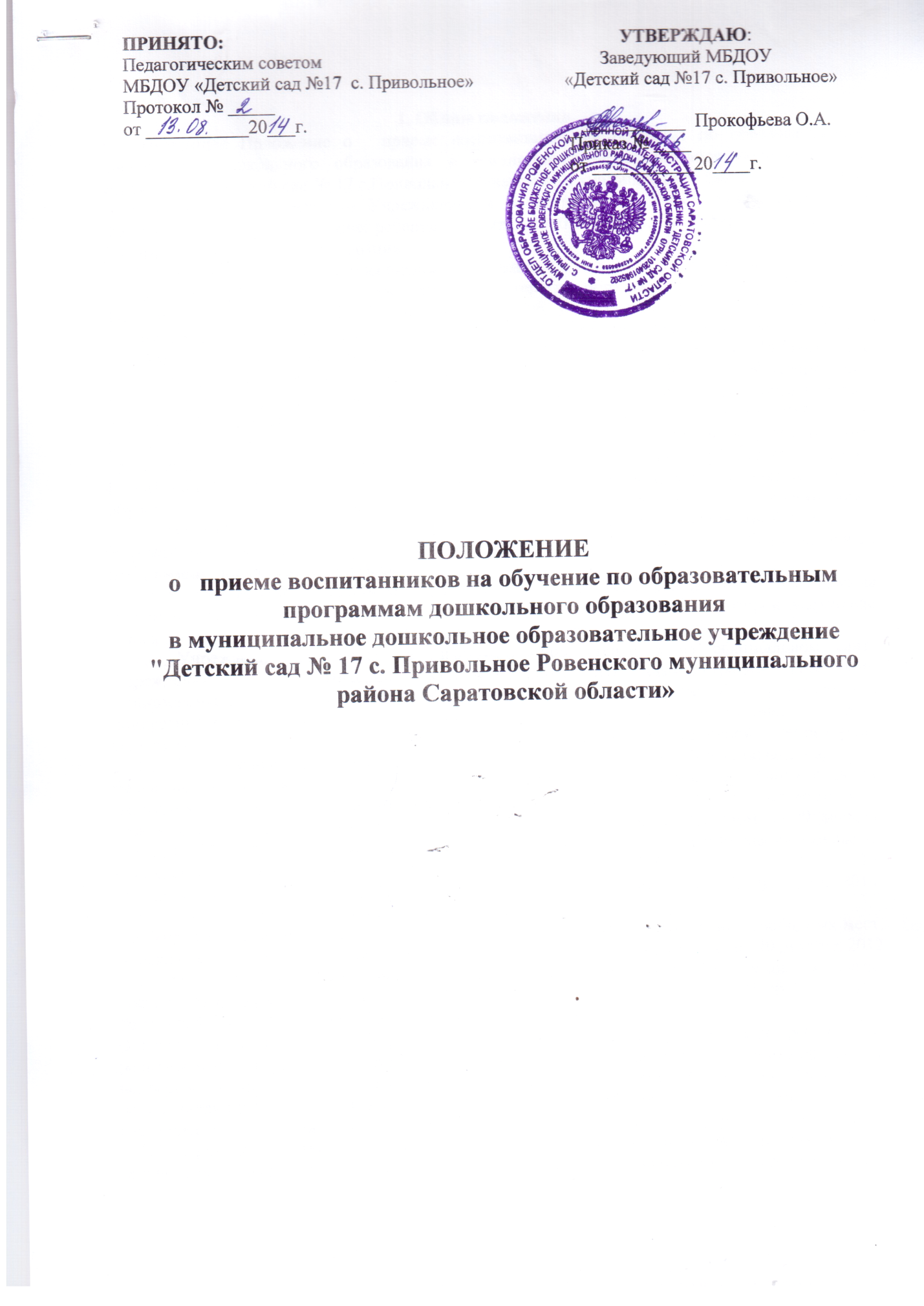 1. Общие положения1.1. Настоящее Положение о   приеме воспитанников на обучение по образовательным программам дошкольного образования в  муниципальное дошкольное образовательное учреждение «Детский сад № 17 с.Привольное Ровенского муниципального района  Саратовской области» (далее по тексту – Учреждение) в соответствии с  Конституцией Российской Федерации, Конвенции о правах ребенка, принятой . (ст. 18,19), Федеральным законом Российской Федерации от 29.12.2012 г. 
№ 273-ФЗ «Об образовании в Российской Федерации» (статья 28, ч. 3,п.8; статья 30,ч.2, статья 54,статья 55 ч.5, статья 64), приказом Министерства образования и науки Российской Федерации от 30 августа 2013 года № 1014 «Об утверждении порядка организации и осуществления образовательной деятельности по основным общеобразовательным программам – образовательным программам дошкольного образования», приказом Министерства образования и науки Российской Федерации от 17 октября 2013 года № 1155 «Об утверждении федерального государственного образовательного стандарта дошкольного образования», приказом Министерства образования и науки Российской Федерации от 13 января 2014 года № 8 «Об утверждении примерной формы договора об образовании по образовательным программам дошкольного образования», приказом Министерства образования и науки Российской Федерации от 8 апреля 2014 года № 293 «Об утверждении Порядка приема на обучение по образовательным программам дошкольного образования».
     1.2. Настоящее Положение определяет  порядок  приема граждан Российской Федерации в Учреждение, осуществляющего образовательную деятельность по образовательным программам  дошкольного образования.     1.3. В  Учреждение  осуществляет прием воспитанников  всех граждан, имеющих право на получение  дошкольного образования и проживающих на территории, за которой закреплено  Учреждение (далее – закрепленная территория).     1.4. Учреждение  размещает на информационном стенде и на официальном сайте Учреждения в сети Интернет распорядительный акт администрации Ровенского муниципального района Саратовской области о закреплении образовательных организаций за конкретными территориями муниципального  района, издаваемый не позднее 1 апреля текущего  года  (далее – распорядительный акт о закрепленной территории).
     1.5. В Учреждение принимаются  иностранные граждане  и лица  без гражданства, в том числе соотечественники за рубежом, за счет бюджетных ассигнований федерального бюджета, бюджетов субъектов Российской Федерации и местных бюджетов   в соответствии с международными договорами  Российской Федерации, Федеральным законом от 29 декабря 2012г. № 273 – ФЗ «Об образовании в Российской Федерации» (Собрание законодательства Российской Федерации, 2012, № 53,ст. 7598; 2013, № 19, 
ст. 2326; № 23 , ст. 2878;, № 27, ст. 3462;, № 30, ст. 4036; № 48, ст. 6165; 2014,
№ 6, ст. 562, ст.  566) и настоящим Положением.1.6. Учреждение  имеет право отказать в приеме детей только при отсутствии свободных мест, за исключением случаев, предусмотренных статьей 88 Федерального закона от 29 декабря . № 273 – ФЗ «Об образовании в Российской Федерации».  (Собрание  законодательства Российской федерации, 2012, 3 53, ст. 7598; 2013, № 19, ст. 2326; № 23, ст. 2878; № 27, ст. 3452; № 30, ст. 4036; № 48, ст. 6165; 2014,  № 6, ст. 562, ст. 566). В случае отсутствия мест в Учреждении  родители (законные представители) ребенка для решения вопроса о его устройстве в другую общеобразовательную организацию обращаются непосредственно в орган исполнительной власти субъекта Российской Федерации, осуществляющий государственное  управление в сфере образования, или орган местного самоуправления, осуществляющий управление  в сфере образования.
    1.7. Правила приема в Учреждение  устанавливаются в  части, не урегулированной законодательством об образовании муниципальным дошкольным образовательным учреждением «Детский сад № 17 с. Привольное Ровенского муниципального района  Саратовской области»  самостоятельно.     1.8. Порядок комплектования и приема воспитанников в МДОУ «Детский сад № 17 с. Привольное Ровенского муниципального района  Саратовской области»  определяется Учредителем в соответствии с Федеральным Законом «Об образовании в Российской Федерации», Уставом  Учреждения.     1.9.  В Учреждение принимаются дети  в возрасте от 2 до 8 лет при наличии в Учреждении соответствующих групп детей дошкольного возраста и условий, на основании медицинского заключения.     1.10. Образовательное учреждение осуществляет прием воспитанников только при наличии лицензии на право ведения образовательной деятельности по общеобразовательной программе дошкольного образования.      1.11. При приёме в Учреждение запрещён отбор детей в зависимости от пола, национальности, языка, социального происхождения, имущественного положения, отношения к религии, убеждения их родителей (законных представителей).
     1.12. Тестирование детей при приёме в Учреждение, переводе в следующую возрастную группу не производится.     1.13. Количество групп и   воспитанников  в группе, т.е. наполняемость, определяется в соответствии с требованиями санитарных норм и правил для дошкольных учреждений,  Уставом Учреждения.     1.14.Прием детей в Учреждение  осуществляется в течение всего календарного года при наличии свободных мест.     1.15. Факт ознакомления родителей (законных представителей) ребенка с указанными документами фиксируется в заявлении о приеме в Учреждение  и заверяется личной подписью родителей (законных представителей)  воспитанника.2. Порядок комплектования организации2.1. Все группы комплектуются в соответствии с уставом ДОО и путевками (направлениями), выданными Отделом образования Ровенской районной администрации Ровенского муниципального района Саратовской области.2.2. Детей в ДОО направляет Отдел образования Ровенской районной администрации Ровенского муниципального района Саратовской области.2.3. Путевка (направление) на ребенка в ДОО имеет номер, сведения о ребенке и является документом строгой отчетности.2.4. Комплектование проводится ежегодно с 1 июня по 31 августа, в остальное время проводится доукомплектование ДОО.3. Порядок приема детей в организацию3.1. При приеме  воспитанников  в Учреждение заведующий обязан ознакомить родителей (законных представителей) с Уставом Учреждения, лицензией на осуществление образовательной деятельности, с образовательными программами и другими документами, регламентирующими деятельность  Учреждения и осуществление образовательной деятельности, права и обязанности воспитанников, информировать о порядке приема в Учреждение. Копии указанных документов, информация о сроках приема документов размещается на информационном стенде и на официальном сайте Учреждения  в сети Интернет.
     3.2. Документы о приеме подаются в Учреждение  при получении направления  в рамках реализации муниципальной услуги, предоставляемой  отделом образования Ровенской районной администрации Ровенского муниципального района  Саратовской области по приему заявлений, постановке на учет и зачислению детей в образовательные учреждения, реализующие основную общеобразовательную программу дошкольного образования (детские сады).          3.3. Приём в Учреждение  осуществляется по личному заявлению родителя  (законного представителя) ребенка (Приложение № 1 к Положению) при предъявлении оригинала документа, удостоверяющего личность родителя (законного представителя), либо оригинала документа, удостоверяющего личность иностранного гражданина и лица без гражданства в Российской Федерации в соответствии со статьей 10 Федерального закона от 25 июля  2002г. № 115-ФЗ «О правовом положении иностранных граждан в Российской Федерации (Собрание законодательства Российской Федерации, 2002, № 30, ст. 3032).         3.4. Муниципальное дошкольное образовательное учреждение «Детский сад № 17 с. Привольное Ровенского муниципального района Саратовской области» может осуществлять прием указанного заявления  в форме электронного документа с использованием информационно – телекоммуникационных сетей общего пользования.
    3.5. В заявлении родители  (законные  представители) ребенка указывают следующие сведения:фамилия, имя, отчество (последнее – при наличии) ребенка;дата и место рождения ребенка;фамилия, имя, отчество (последнее – при наличии) родителей (законных представителей) ребенка;адрес места жительства ребенка, его родителей (законных представителей);контактные телефоны родителей (законных представителей) ребенка.Примерная форма заявления размещается на информационном стенде и официальном сайте Учреждения  в сети Интернет.     3.6. Прием детей, впервые поступающих  в Учреждение, осуществляется на основании медицинского заключения.     3.7. К заявлению о приёме воспитанника  в Учреждение  родителями (законными представителями) прикладываются следующие документы: 3.8.Родители (законные представители) детей, являющихся иностранными гражданами или лицами  без гражданства, дополнительно предъявляют  документ, подтверждающий  родство заявителя (или законность  представления прав ребенка), и документ, подтверждающий  право заявителя на пребывание в Российской Федерации.      3.9. Иностранные граждане и лица без гражданства, в том числе соотечественники за рубежом, все документы представляют на русском языке или вместе с заверенными в установленном порядке переводом на русский язык.3.10. Копии предъявляемых при приеме документов хранятся в Учреждении на время обучения ребенка.     3.11. Дети с ограниченными возможностями здоровья принимаются на обучение по адаптированной  образовательной  программе дошкольного образования только с согласия родителей (законных представителей) и на основании рекомендаций психолого-медико– педагогической комиссии.3.12. Требование представления иных документов для приема в Учреждение в части, не урегулированной законодательством об образовании, не допускается.
3.13. Факт ознакомления родителей (законных представителей) воспитанника,  в том числе через информационные системы  общего пользования с лицензией на осуществление образовательной деятельности, Уставом и локальными актами Учреждения фиксируется в заявлении о приеме,  договоре  на обучение по образовательным программам дошкольного образования между Учреждением и родителями и заверяется личной подписью родителей (законных представителей) воспитанника.3.14.Подписью родителей  (законных представителей) ребенка  фиксируется также согласие на обработку их персональных данных и персональных данных  ребенка в порядке, установленном законодательством Российской Федерации (статья 9 Федерального закона от 27.07.2006г. № 152-ФЗ «О персональных данных» (Собрание законодательства Российской Федерации, 2006г. 3 31, ст. 3451; . № 31 ст.4196, . №31 ст. 4701)
3.15. Родители (законные представители) ребенка могут направить заявление о приеме в образовательную организацию   почтовым сообщением с уведомлением о вручении посредством официального сайта учредителя Учреждения  в информационно – телекоммуникационной сети «Интернет», федеральной государственной системы «Единый портал государственных и муниципальных услуг (функций)» в порядке предоставления муниципальной услуги.     Оригинал паспорта или иного документа, удостоверяющего личность родителей (законных представителей), и другие документы в соответствии  с пунктом 2.7.  настоящего Положения  предъявляются заведующему  Учреждением или уполномоченному  им должностному лицу в сроки, определяемые Учредителем Учреждения, до начала посещения ребенком  дошкольного учреждения.      3.16. Заявление о приеме в Учреждение  и прилагаемые  к нему документы, представленные родителями (законными представителями) детей, регистрируются заведующим Учреждения или уполномоченным им должностным лицом, ответственным за прием документов, в журнале приема заявлений о приеме в Учреждение. После регистрации заявления родителям (законным представителям) детей выдается расписка о получении документов, содержащая информацию  о регистрационном номере заявления о приеме ребенка в Учреждение, перечне представленных документов. Расписка заверяется подписью заведующего Учреждения или уполномоченным им должностным лицом, ответственным  за прием документов, и печатью Учреждения.     3.17. Дети, родители (законные представители) которых не представили необходимые для приема документы, в соответствии с пунктом 2.7. настоящего Положения, остаются на учете детей, нуждающихся  в предоставлении места в образовательной организации. Место в образовательную организацию ребенку предоставляется при освобождении мест в соответствующей возрастной группе в течение года.3.18. После приема документов, указанных в пункте 2.7. настоящего Положения, Учреждение  заключает договор об образовании по образовательным программам дошкольного образования (далее – договор)   с  родителями  (законными представителями) ребёнка, подписание которого является обязательным для обеих сторон. Указанный договор содержит взаимные права, обязательства и ответственность сторон, возникающие   в процессе образовательной деятельности, присмотра и ухода, длительность пребывания ребёнка в Учреждении, режим посещения.3.19. Договор об образовании заключается с родителями (законными представителями) ребенка  в письменной форме в 2-х экземплярах, один их которых хранится в личном деле ребенка в Учреждении, другой  - у родителей (законных представителей) ребенка.
3.20. Ребёнок считается принятым с момента подписания договора об образовании  между Учреждением   и родителем (законным представителем) ребенка. Заведующий издает распорядительный акт о зачислении ребенка в Учреждение (далее – распорядительный акт) в течение трех рабочих дней после заключения договора с изменением статуса ребенка в программе АИС. Распорядительный акт в трехдневный срок после издания  размещается на информационном стенде и на официальном сайте Учреждения  в сети Интернет.     3.21. После издания приказа о зачислении ребенок снимается  с учета детей, нуждающихся в предоставлении места в образовательной организации.3.22. После заключения договора между ДОО и родителями (законными представителями) на ребенка формируется личное дело, в состав которого входят следующие документы: путевка (направление);договор между ДОО и родителями (законными представителями) ребенка; заявление о приеме ребенка в ДОО;копия свидетельства о рождении ребенка;копия паспорта родителей;оригинал или копия документа, предоставляющего льготу по родительской плате за содержание ребенка в ДОО;справка о составе семьи3.23. Заведующий Учреждением  ежегодно по состоянию на 1 сентября  издает приказ о комплектовании групп.3.24. В Учреждении ведется «Книга учета движения воспитанников», которая предназначена для регистрации и контроля, за движением воспитанников в Учреждении, а также сведений о детях и родителях (законных представителей).3.25. Листы «Книги учета движения воспитанников» нумеруются, прошиваются и скрепляются печатью и подписью заведующего Учреждением.3.26. «Книга учета движения воспитанников»  содержит  следующие сведения: порядковый номер;фамилия, имя, отчество воспитанника;фамилия, имя, отчество  родителей (законных представителей);дата рождения воспитанника;пол (муж, жен)номер  и дата направления отдела образования Ровенской районной администрации Ровенского муниципального районаномер приказа о зачислении (отчислении) воспитанника домашний адрес, телефон;дата выбытия, № приказа;домашний адрес, телефон;3.27 Ребенок, не прибывший после получения путёвки (направления) без уважительной причины в ДОО в течение 14 дней с момента ее выдачи, лишается места.3.28 Спорные вопросы, возникающие между администрацией Учреждения и родителями (законными представителями) при приёме воспитанника, решаются совместно с  отделом образования Ровенской районной администрации Ровенского муниципального района.
4. ПЕРЕЧЕНЬ КАТЕГОРИЙ ГРАЖДАН, ИМЕЮЩИХ ПРАВО НА ЛЬГОТНЫЙ ПОРЯДОК ПРЕДОСТАВЛЕНИЯ МЕСТ В ДОУ.Дети, родители (законные представители) которых имеют право на внеочередное зачисление ребенка в учреждение5. РЕБЕНОК И ЕГО ПРАВА 5.1. Ребенок имеет право: - на сохранение уникальности и самоценности детства, как важного этапа в общем развитии человека; - на охрану и укрепление физического, психического здоровья, в том числе эмоционального благополучия; - на обеспечение равных возможностей для полноценного развития в период пребывания в дошкольном учреждении независимо от места жительства, пола, нации, языка, социального статуса, психофизиологических и других особенностей (в том числе ограниченных возможностей здоровья); - на развитие индивидуальных особенностей и склонностей, развитие способностей и творческого потенциала; - на поддержку инициативы в различных видах деятельности; - на предоставление предметов индивидуального пользования. 5.2. В соответствии с Конвенцией о правах ребенка 1990 (ст. 18, 19) ребенок имеет право: на защиту от всех форм насилия: - физического; - сексуального; - психического; - эмоционального (открытое неприятие, оскорбление, унижение, ложь, грубое психическое воздействие). 6. ГРАФИК ПОСЕЩЕНИЯ РЕБЕНКОМ ДОО 6.1. Режим работы ДОО устанавливается Учредителем, исходя из потребностей семьи и возможностей бюджетного финансирования ДОО: - 5- ти дневная рабочая неделя; - длительность работы ДОО – 9 часов. 6.2. Режим работы группы: - с 8.00 до 17.00 – дневное пребывание. 6.3. Допускается посещение детьми ДОО по индивидуальному графику. Порядок посещение детьми ДОО по индивидуальному графику определяется Договором между ДОО и родителями (законными представителями). 7. ПОРЯДОК ОТЧИСЛЕНИЯ 7.1. Отчисление ребенка из детского сада осуществляется при расторжении договора образовательной организации с его родителями (законными представителями).7.2 Договор с родителями (законными представителями) ребенка может быть расторгнут, помимо оснований предусмотренных гражданским законодательством РФ, в следующих случаях:- по соглашению сторон договора;- по заявлению родителей (законных представителей) ребенка;- при возникновении медицинских показаний, препятствующих воспитанию и обучению воспитанника в образовательном учреждении данного вида;- иные случаи.7.3. Сторона, по инициативе которой расторгается договор, обязана не менее чем за 10 дней до предполагаемой даты расторжения договора известить об этом в письменном виде другую сторону.8. ОТНОШЕНИЯ УЧАСТНИКОВ ОБРАЗОВАТЕЛЬНОГО ПРОЦЕССА 8.1. Отношения воспитанников и персонала ДОО строятся на основе сотрудничества, уважения личности ребенка и предоставления ему свободы развития в соответствии с индивидуальными особенностями и направлены- на охрану и укрепление физического, психического здоровья, в том числе эмоционального благополучия; - на обеспечение равных возможностей для полноценного развития в период пребывания в дошкольном учреждении независимо от места жительства, пола, нации, языка, социального статуса, психофизиологических и других особенностей (в том числе ограниченных возможностей здоровья); - на развитие индивидуальных особенностей и склонностей, развитие способностей и творческого потенциала; - на поддержку инициативы в различных видах деятельности; 9. УЧАСТНИКИ ОБРАЗОВАТЕЛЬНОГО ПРОЦЕССА Отношения воспитанников и персонала ДОО строятся на основе сотрудничества, уважения личности ребенка и предоставления ему свободы развития в соответствии с индивидуальными особенностямиПриложение № 1 к Положению о приёме воспитанников                                             Заведующей МБДОУ                                                                    «Детский сад № 17 с. Привольное»                                                                                 _____________________________________                                                                                   от  ___________________________________                                                                                   ______________________________________                                      проживающей(го)                                                                                   ______________________________________                                                                                            ____________________________________________________________________________________________________________________                                                                                                                                            Телефон _______________________ Заявление.Прошу принять моего ребенка ________________________________________________________________________________ ___________________ года рождения,  место рождения ____________________________________________________________________________________________________________________________________________________________________ в МБДОУ  «Детский сад №17 с. Привольное  Ровенского муниципального района Саратовской области» с _______________________ 201    г.С уставом Муниципального дошкольного образовательного учреждения  «Детский сад № 17 с. Привольное Ровенского района Саратовской области», лицензией на осуществление образовательной деятельности, с основной  общеобразовательной  программой, годовым календарным учебным графиком, учебным планом и расписанием непосредственной образовательной  деятельности, с документами, регламентирующими образовательную деятельность МДОУ «Детский сад № 17 с. Привольное Ровенского района Саратовской области», с правами и обязанностями воспитанников ознакомлен(а)Сведения о семье (нужное подчеркнуть): полная, мать-одиночка, многодетная, неполная, опека, ребенок-инвалид.Число: 	Подпись:Приложение № 2 к Положению о приёме воспитанниковРасписка о получение документов от Регистрационный № заявления о приёме воспитанника на обучение по образовательным программам дошкольного образования ___________Опись принятых документов1. ___________________________________________________________________________2. ___________________________________________________________________________3. ___________________________________________________________________________4. ___________________________________________________________________________5. ___________________________________________________________________________6. ___________________________________________________________________________7.____________________________________________________________________________8. ___________________________________________________________________________9. ___________________________________________________________________________10.____________________________________________________________________________________________                                                                  __________________________      Дата                                                                                                 Подпись Приложение № 3 к Положению о приёме воспитанниковСОГЛАСИЕ на обработку персональных данных Я,__________________________________________________________________ (ФИО),проживающий (ая) по адресу: _____________________________________________________________________________
_____________________________________________________________________________(адрес места жительства)паспорт ___________________(номер), выданный (дата выдачи, кем выдан) _____________________________________________________________________________ _____________________________________________________________________________даю согласие МБДОУ «Детский сад № 17 с. Привольное»  на обработку персональных данных:в целях обучения _____________________________________________________________________________                                                  (Ф.И.О., дата рождения воспитанника)в МБДОУ «Детский сад № 17 с. Привольное» по образовательной программе «От рождения до школы» в соответствии с действующим законодательством.Действия с персональными данными включают в себя обработку (сбор, запись, систематизацию, накопление, хранение, уточнение (обновление, изменение), извлечение, использование, передачу (распространение, предоставление, доступ), обезличивание, блокирование, удаление, уничтожение).     Обработка персональных данных: автоматизированная с использованием средств вычислительной техники; без использования средств автоматизации.     Согласие действует с момента его подачи до выбытия ребёнка из ДОУ.__________                                                                                          _______________.       (дата)                                                                                                                         (подпись)Свидетельство о рождении ребенка или документ, подтверждающий родство заявителя (или законность представления прав ребенка)Свидетельство о регистрации ребенка по месту жительства или по месту пребывания на закрепленной территории или документ, содержащий сведения о регистрации ребенка по месту жительства или по месту пребывания№Категории гражданНормативный акт1Дети граждан,  подвергшихся воздействию радиации в следствие катастрофы на Чернобыльской АЭСП.12 ст. 14 Закона РФ от 15.05.1991 № 1244-1 « О социальной защите граждан, подвергающиеся воздействию радиации вследствие катастрофы на Чернобыльской АЭС»2Дети граждан из подразделений особого риска, а также семей потерявших кормильца из числа этих гражданПостановление Верховного Совета Российской Федерации от 27.12.1991 г. № 2123-1.3Дети прокуроровСт. 44 ФЗ от 17.01.1992 № 2202-1 « О прокуратуре РФ»4Дети судей, мировых  судейП. 4 ст. 19 РФ от 26.06.1992 № 3132-1 «О статусе судей в РФ»5Дети сотрудников Следственного комитета РФФедеральный закон от 28.12.2010 г. № 403-ФЗ (О следственном комитете РФ)Дети, родители (законные представители) которых имеют право на первоочередное зачисление ребенка в учреждениеДети, родители (законные представители) которых имеют право на первоочередное зачисление ребенка в учреждениеДети, родители (законные представители) которых имеют право на первоочередное зачисление ребенка в учреждениеДети, родители (законные представители) которых имеют право на первоочередное зачисление ребенка в учреждение1Дети из многодетных семейУказ президента РФ в ред. От 05..05.1992 г. № 431 «О мерах по социальной поддержке многодетных семей»2Дети - инвалиды и дети, один из родителей (законных представителей) которых является инвалидомУказ Президента РФ от 02.10.1992 № 1157 (ред. Указа президента РФ от 09.09.99 № 1186 «О дополнительных мерах государственной поддержки инвалидов»3Дети военнослужащих, проходящих военную службу по контракту, уволенных с военной службы при достижении ими предельного возраста пребывания на военной службе, состоянию здоровья или в связи с организационно-штаными мероприятиямиФедеральный закон от 27.05.1998 г. № 76-ФЗ «О статусе военнослужащих»4Дети сотрудников полицииФедеральный закон от 07.02.2011 г. № 3-ФЗ «О полиции»5Дети сотрудника полиции, погибшего (умершего) в следствие увечья или иного повреждения здоровья, полученных в связи с выполнением служебных обязанностей.Федеральный закон от 07.02.2011 г. № 3-ФЗ «О полиции»6Дети сотрудника полиции, (умершего) в следствие заболевания, полученного в период прохождения службы в полиции.Федеральный закон от 07.02.2011 г. № 3-ФЗ « О полиции»7Дети гражданина РФ, уволенного со службы полиции в следствие увечья или иного повреждения здоровья, полученных в связи с выполнением служебных обязанностей и исключивших возможность дальнейшего прохождения службы в полиции.Федеральный закон от 07.02.2011 г. № 3-ФЗ «О полиции»8Дети сотрудников органов внутренних дел, не являющихся сотрудниками полицииФедеральный закон от 07.02.2011 г. № 3-ФЗ «О полиции»9Дети сотрудников, имеющих специальные звания и проходящих службу в учреждениях и органах уголовно-исполнительной системы, федеральной противопожарной службе государственной противопожарной службы, органах по контролю за оборотом наркотических средств и психотропных веществ и таможенных органов РФ.Федеральный закон от 30.12.2012 г.№ 282-ФЗ «О социальных гарантиях сотрудникам некоторых федеральных органов исполнительной власти и внесении изменений в отдельные законодательные акты РФ»10Дети сотрудника, имеющего специальное звание и проходившего службу в учреждениях и органах уголовно-исполнительной системы, федеральной противопожарной службе государственной противопожарной службы, органах по контролю за оборотом наркотических средств и психотропных веществ и таможенных органов РФ, погибшего (умершего) в следствие увечья или иного повреждения здоровья, полученных в связи с выполнением служебных обязанностейФедеральный закон от 30.12.2012 г.№ 282-ФЗ «О социальных гарантиях сотрудникам некоторых федеральных органов исполнительной власти и внесении изменений в отдельные законодательные акты РФ»11Дети сотрудника, имеющего специальное звание и проходившего службу в учреждениях и органах уголовно-исполнительной системы, федеральной противопожарной службе государственной противопожарной службы, органах по контролю за оборотом наркотических средств и психотропных веществ и таможенных органов РФ, умершего в следствии заболевания, полученного в период прохождения службы в учреждениях и органах.Федеральный закон от 30.12.2012 г.№ 282-ФЗ «О социальных гарантиях сотрудникам некоторых федеральных органов исполнительной власти и внесении изменений в отдельные законодательные акты РФ»12Дети одиноких матерейПоручение Президента РФ от 04.05.2011 г. № Пр.- 122713Дети участников контртеррористических операций и обеспечивающих правопорядок и общественную безопасность на территории Северо-Кавказского региона Российской Федерации  и дети погибших (пропавших безвести, умерших, ставших инвалидами сотрудников и военнослужащих из числа указанных).Постановление правительства Российской Федерации от 09.02.2004 г. № 65 «О дополнительных гарантиях и компенсациях военнослужащим и сотрудникам федеральных органов исполнительной власти, участвующим в контртеррористических операциях и обеспечивающим правопорядок и общественную безопасность на территории Северо-Кавказского региона Российской Федерации».Персональные данные, в отношении которых дается согласие Нужное отметить знаком V моих персональных данных персональных данных моего ребенка (детей) (дается заявителем)